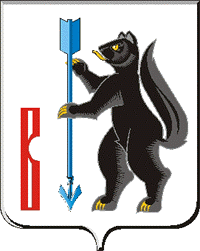 АДМИНИСТРАЦИЯГОРОДСКОГО ОКРУГА ВЕРХОТУРСКИЙП О С Т А Н О В Л Е Н И Еот 03.06.2016г. № 458г. ВерхотурьеОб утверждении Положения об организации транспортного обслуживания населения на территории городского округа ВерхотурскийВ соответствии с Федеральным законам от 06 октября 2003 года №131-ФЗ «Об общих принципах организации местного самоуправления в Российской Федерации», Федеральным законом от 13 июля 2015 года № 220-ФЗ «Об организации регулярных перевозок пассажиров и багажа автомобильным транспортом и городским наземным электрическим транспортом в Российской Федерации и о внесении изменений в отдельные законодательные акты Российской Федерации», Федеральным законом от 10 декабря 1995 года № 196-ФЗ «О безопасности дорожного движения», Законом Свердловской области от 21.12.2015 года № 160-ОЗ «Об организации транспортного обслуживания населения на территории Свердловской области», в целях организации транспортного обслуживания населения, обеспечения безопасности дорожного движения, руководствуясь статьей 26 Устава городского округа Верхотурский,ПОСТАНОВЛЯЮ:1. Утвердить Положение об организации транспортного обслуживания населения на территории городского округа Верхотурский (прилагается).2. Признать утратившим силу постановление Администрации городского округа Верхотурский от 30.01.2014г. № 66 «Об утверждении Положения об организации транспортного обслуживания населения на территории городского округа Верхотурский»3. Опубликовать настоящее постановление в информационном бюллетене «Верхотурская неделя» и разместить на официальном сайте городского округа Верхотурский.4. Контроль исполнения настоящего постановления возложить на заместителя главы Администрации городского округа Верхотурский по жилищно-коммунальному хозяйству Храмцова А.В.И.о. главы Администрациигородского округа Верхотурский						В.В. СизиковУтверждено постановлением Администрациигородского округа Верхотурский от 03.06.2016г. № 458«Об утверждении Положения оборганизации транспортного обслуживания населения на территориигородского округа Верхотурский»Положениеоб организации транспортного обслуживания населения на территории городского округа Верхотурский1. Общие положения1.1. Настоящее Положение об организации транспортного обслуживания населения на территории городского округа Верхотурский (далее – Положение) регулирует отношения в сфере организации транспортного обслуживания населения пассажирским транспортом общего пользования и организация регулярных пассажирских перевозок в городском и пригородном  направлении на территории городского округа Верхотурский.1.2. Под организацией транспортного обслуживания населения понимается реализация комплекса мероприятий, направленных на удовлетворение потребности населения городского округа Верхотурский в услугах по перевозке пассажиров и багажа автомобильным транспортом и городским наземным электрическим транспортом в городском и пригородном сообщении в границах муниципального образования.1.3. Организация транспортного обслуживания населения, в том числе организация регулярных перевозок пассажиров и багажа автомобильным транспортом на территории городского округа Верхотурский осуществляется уполномоченным органом местного самоуправления в пределах компетенции, установленной федеральным законодательством, законодательством Свердловской области и настоящим Положением.1.4. Действие Положения распространяется на всех юридических лиц и индивидуальных предпринимателей независимо от организационно-правовой формы собственности, которые осуществляют или намерены осуществлять регулярные маршруты перевозки пассажиров автомобильным транспортом на территории городского округа Верхотурский.1.5. Действие Положения в части организации регулярных перевозок не распространяется на специальные регулярные перевозки, связанные с целью улучшения перевозок работников предприятий и организаций к месту работы и обратно, производственные объекты которых удалены от общих линий Единой маршрутной сети.1.6. Целями настоящего Положения являются:удовлетворение потребности населения городского округа Верхотурский в пассажирских перевозках транспортом общего пользования, отвечающих требованиям безопасности;создание равных условий для функционирования рынка пассажирских перевозок транспортом общего пользования на территории городского округа Верхотурский.1.7. Организация транспортного обслуживания населения основывается на следующих основных принципах:1) безопасность пассажирских перевозок автомобильным транспортом;2) доступность пассажирских перевозок автомобильным транспортом;3) качество пассажирских перевозок автомобильным транспортом (в соответствии с номенклатурой показателей качества транспортных услуг на пассажирские перевозки ГОСТ Р 51004-96 и характеристики качества транспортных услуг, а также терминов и определений ГОСТ Р 51006-96);4) равенство доступа перевозчиков к участию в осуществлении пассажирских перевозок.1.8. Понятия, используемые в настоящем Положении применяются в значениях, указанных в Федеральном законе от 13.03.2015г. № 220-ФЗ «Об организации регулярных перевозок пассажиров и багажа автомобильным транспортом и городским наземным электрическим транспортом в Российской Федерации и о внесении изменений в отдельные законодательные акты Российской Федерации» (далее – Федеральный закон), в Федеральном законе от 08.11.2007г. № 259-ФЗ «Устав автомобильного транспорта и городского наземного электрического транспорта», в Федеральном законе от 05.04.2013г. № 44-ФЗ «О контрактной системе в сфере закупок товаров, работ и услуг для обеспечения государственных и муниципальных нужд», Законе Свердловской области от 21.12.2015г. № 160-ОЗ «Об организации транспортного обслуживания населения на территории Свердловской области».2. Полномочия Администрации городского округа Верхотурский2.1. Полномочиями по созданию условий для предоставления транспортных услуг населению и организации транспортного обслуживания населения, в том числе организации регулярных перевозок пассажиров и багажа автомобильным транспортом в границах городского округа наделена Администрация городского округа Верхотурский (далее - Администрация).2.2. Администрация в целях создания условий для предоставления транспортных услуг населению и организации транспортного обслуживания населения в границах городского округа Верхотурский:1) определяет орган Администрации, уполномоченный на решение вопросов в сфере создания условий для предоставления транспортных услуг населению и организации транспортного обслуживания населения, организации регулярных перевозок пассажиров и багажа автомобильным транспортом в границах городского округа Верхотурский;2) ведет реестр муниципальных маршрутов регулярных перевозок пассажиров и багажа автомобильным транспортом городского и пригородного сообщения, вносит в реестр сведения об установлении нового муниципального маршрута, изменении и отмене муниципального маршрута, включенного в реестр;3) размещает сведения, включенные в реестр муниципальных маршрутов регулярных перевозок пассажиров и багажа автомобильным транспортом городского и пригородного сообщения, на официальном сайте городского округа Верхотурский в информационно-телекоммуникационной сети «Интернет»;4) устанавливают порядок, в котором осуществляется подготовка документов планирования регулярных перевозок пассажиров и багажа автомобильным транспортом по муниципальным маршрутам таких перевозок;5) утверждает документ планирования регулярных перевозок, иные документы развития и оптимизации маршрутной сети регулярных перевозок пассажиров и багажа автомобильным и городским наземным электрическим транспортом на территории городского округа Верхотурский;6) разрабатывает и принимает правовые акты по созданию условий для предоставления транспортных услуг населению и организации транспортного обслуживания населения, в том числе организации регулярных перевозок пассажиров и багажа автомобильным транспортом в границах городского округа Верхотурский;7) определяет порядок установления, изменения и отмены муниципальных маршрутов регулярных перевозок в городском и пригородном сообщении, в том числе основания для отказа в установлении либо изменения данных маршрутов, основания для отмены данных маршрутов;8) принимает решение об установлении, изменении и отмене муниципальных маршрутов регулярных перевозок пассажиров и багажа автомобильным транспортом;9) принимает решение об установлении вида регулярных перевозок на вновь устанавливаемых муниципальных маршрутах городского и пригородного сообщения, об изменении вида регулярных перевозок пассажиров и багажа автомобильным транспортом по муниципальным маршрутам в соответствии со статьей 19 «Вид регулярных перевозок пассажиров и багажа» Устава автомобильного транспорта и городского наземного электрического транспорта;10) принимает решение об установлении в границах городского округа Верхотурский остановочных пунктов, которые разрешается использовать в качестве начальных, конечных и промежуточных остановочных пунктов на муниципальным маршрутам регулярных перевозок пассажиров и багажа автомобильного и утверждает реестр остановочных пунктов, используемых при организации регулярных перевозок пассажиров и багажа на муниципальных маршрутах;11) разрешает включение остановочных пунктов, расположенных на дорогах местного значения в границах городского округа Верхотурский, в качестве начальных, конечных и промежуточных остановочных пунктов в межмуниципальные маршруты регулярных перевозок пассажиров и багажа автомобильным транспортом;12) утверждает документацию о проведении конкурса по закупке работ, оказанию услуг, связанных с осуществлением регулярных перевозок автомобильным транспортом по регулируемым тарифам по муниципальным маршрутам городского округа Верхотурский в соответствии с законодательством Российской Федерации о контрактной системе в сфере закупок товаров, работ, услуг для обеспечения государственных и муниципальных нужд;13) утверждает шкалу для оценки критериев, по которым осуществляются оценка и сопоставление заявок на участие в открытом конкурсе на право осуществления перевозок по муниципальным маршрутам регулярных перевозок пассажиров и багажа автомобильным транспортом;14) устанавливает требования к осуществлению пассажирских перевозок по муниципальным маршрутам городского и пригородного сообщения автомобильным транспортом по нерегулируемым тарифам на территории городского округа Верхотурский, в том числе:требования, по которым должны соответствовать экологические характеристики транспортных средств, которые предлагается использовать для осуществления регулярных перевозок пассажиров и багажа автомобильным транспортом по муниципальным маршрутам;требования по обеспечению доступности транспортных средств и объектов транспортной инфраструктуры для инвалидов и других групп населения с ограниченными возможностями передвижения;15) устанавливает требования к перевозчикам, обслуживающим муниципальные маршруты регулярных перевозок о передаче информации о движении транспортного средства по маршруту аппаратурой спутниковой навигации ГЛОНАСС или ГЛОНАСС/GPS, установленной на транспортных средствах перевозчиков в Региональную навигационно-информационную систему;16) устанавливает максимальное количество карт маршрута, выдаваемых перевозчикам, которые обслуживают муниципальные маршруты на основании заключенных до принятия Федерального закона договоров на право осуществления пассажирских перевозок автобусами по регулярным муниципальным маршрутам городского сообщения, включенных в Единую маршрутную сеть городского пассажирского транспорта на территории городского округа Верхотурский.Максимальное количество карт маршрута является результатом сложения количества карт маршрута, соответствующего количеству транспортных средств, указанных в договоре, и количества карт маршрута, выдаваемых для резерва транспортных средств;17) оформляет, переоформляет и выдает свидетельства об осуществлении перевозок по муниципальным маршрутам регулярных перевозок пассажиров и багажа автомобильным транспортом по нерегулируемым тарифам и карты этих маршрутов;18) утверждает в пределах компетенции органов местного самоуправления порядок организации контроля за осуществлением регулярных перевозок пассажиров и багажа автомобильным транспортом по муниципальным маршрутам в границах городского округа Верхотурский;19) осуществляет взаимодействие с контрольно-надзорными органами в сфере организации транспортного обслуживания населения, в том числе организации регулярных перевозок;20) осуществляют другие полномочия в сфере организации транспортного обслуживания населения и организации регулярных перевозок пассажиров и багажа в соответствии с федеральными законами, иными нормативными правовыми актами Российской Федерации.3. Полномочия органа Администрации, уполномоченного на решение вопросов в сфере создания условий для предоставления транспортных услуг населению, организации транспортного обслуживания населения и организации регулярных перевозок пассажиров и багажа в границах городского округа Верхотурский3.1. Органом Администрации, уполномоченным на решение вопросов в сфере создания условий для предоставления транспортных услуг населению и организации транспортного обслуживания населения в границах городского округа Верхотурский является отдел жилищно-коммунального хозяйства Администрации городского округа Верхотурский (далее – отдел ЖКХ).3.2. Отдел ЖКХ в целях создания условий для предоставления транспортных услуг населению и организации транспортного обслуживания населения в границах городского округа Верхотурский:1) ведет реестр муниципальных маршрутов регулярных перевозок пассажиров и багажа автомобильным транспортом городского и пригородного сообщения, вносит в реестр сведения об установлении нового муниципального маршрута, изменении и отмене муниципального маршрута, включенного в реестр;2) размещает сведения, включенные в реестр муниципальных маршрутов регулярных перевозок пассажиров и багажа автомобильным транспортом городского и пригородного сообщения, на официальном сайте администрации городского округа Верхотурский в информационно-телекоммуникационной сети «Интернет»;3) организует обустройство, содержание и ремонт объектов транспортной инфраструктуры;4) ведет реестр остановочных пунктов муниципальных маршрутов регулярных пассажирских перевозок в городском и пригородном сообщении;5) проводит открытый конкурс на получение свидетельства об осуществлении перевозок по муниципальным маршрутам при изменении вида регулярных перевозок установлении, с применением нерегулируемого тарифа;6) оформляет, переоформляет и выдает свидетельства об осуществлении перевозок по муниципальным маршрутам регулярных перевозок пассажиров и багажа автомобильным транспортом по нерегулируемым тарифам и карты этих маршрутов;7) проводит конкурс на заключение муниципальных контрактов на выполнение работ, связанных с осуществлением регулярных перевозок по муниципальным маршрутам с применением регулируемого тарифа;8) заключает муниципальные контракты на осуществление регулярных перевозок пассажиров и багажа автомобильным транспортом и городским наземным электрическим транспортом по муниципальным маршрутам таких перевозок по регулируемым тарифам и выдает карты этих маршрутов на срок действия муниципального контракта;9) определяет порядок передачи информации о движении транспортного средства по маршруту аппаратурой спутниковой навигации ГЛОНАСС или ГЛОНАСС/GPS, установленной на транспортных, средствах перевозчиков, в Региональную навигационно-информационную систему;10) изменяет муниципальный маршрут, график движения транспортных средств (расписание) на муниципальных маршрутах городского и пригородного сообщения, которые обслуживаются перевозчиками на основании заключенных до принятия Федерального закона договоров на право осуществления пассажирских перевозок автобусами по регулярным муниципальным маршрутам городского сообщения, включенным в Единую маршрутную сеть городского пассажирского транспорта на территории городского округа Верхотурский, в порядке, установленном указанными договорами;11) оформляет, переоформляет и выдает карты маршрута перевозчикам, обслуживающим муниципальные маршруты городского и пригородного сообщения на основании заключенных до принятия Федерального закона договоров на право осуществления пассажирских перевозок автобусами по регулярным муниципальным маршрутам городского сообщения, включенные в Единую маршрутную сеть городского пассажирского транспорта на территории городского округа Верхотурский, на срок действия указанных договоров;12) осуществляет контроль за исполнением перевозчиками условий договоров на право осуществления пассажирских перевозок автобусами по регулярным муниципальным маршрутам городского сообщения, включенным в Единую маршрутную сеть городского пассажирского транспорта на территории городского округа Верхотурский, которые были заключены до принятия Федерального закона, условий муниципальных контрактов, условий осуществления регулярных перевозок на основании свидетельства об осуществлении перевозок по муниципальным маршрутам регулярных перевозок пассажиров и багажа, а также требований к перевозчиками, установленных настоящим Положением.13) осуществляет взаимодействие с контрольно-надзорными органами в сфере транспорта;14) организует обеспечение доступности транспортных средств и объектов транспортной инфраструктуры, находящихся в муниципальной собственности, для инвалидов и других групп населения с ограниченными возможностями передвижения.15) устанавливает порядок направления ежеквартальных отчетов, их хранение и анализа;16) осуществляют другие полномочия в сфере организации транспортного обслуживания населения и организации регулярных перевозок пассажиров и багажа в соответствии с федеральными законами, иными нормативными правовыми актами Российской Федерации и муниципальными нормативными актами, принятыми в сфере транспортного обслуживания населения.4. Маршрутная сеть регулярных перевозок городского округа Верхотурский4.1. В целях обеспечения доступности транспортных услуг для населения городского округа Верхотурский формируется маршрутная сеть регулярных перевозок на территории городского округа Верхотурский.4.2. Формирование маршрутной сети регулярных перевозок на территории городского округа Верхотурский осуществляется отделом ЖКХ.4.3. Маршрутная сеть регулярных перевозок на территории городского округа Верхотурский включает:1) муниципальные маршруты регулярных перевозок пассажиров и багажа городского сообщения, обслуживаемые автомобильным транспортом;2) муниципальные маршруты регулярных перевозок пассажиров и багажа пригородного сообщения, обслуживаемые автомобильным транспортом.5. Установление, изменение и отмена муниципального маршрута регулярных перевозок пассажиров и багажа автомобильным транспортом5.1. Муниципальный маршрут регулярных перевозок пассажиров и багажа автомобильным транспортом, устанавливается, изменяется или отменяется по инициативе Администрации городского округа Верхотурский и/или отделом ЖКХ, по предложению территориальных управлений, юридических лиц, индивидуальных предпринимателей или уполномоченного участника договора простого товарищества, имеющих намерение осуществлять регулярные перевозки пассажиров и багажа или осуществляющих регулярные перевозки пассажиров и багажа автомобильным транспортом, а также по предложению общественных организаций указанных субъектов и населения городского округа Верхотурский.5.2. Решение об установлении, изменении или отмене муниципального маршрута регулярных перевозок пассажиров и багажа, обоснование принятого решения вносятся в документ планирования регулярных перевозок.5.3. При установлении, изменении муниципального маршрута регулярных перевозок пассажиров и багажа автомобильным транспортом отдел ЖКХ включает в состав этого маршрута остановочные пункты из числа остановочных пунктов, включенных в реестр остановочных пунктов муниципальных маршрутов регулярных пассажирских перевозок в городском и пригородном сообщении.5.4. Отдел ЖКХ согласует с отделом государственной инспекции по безопасности дорожного движения отделу полиции № 33 ММО МВД России «Новолялинский» (дислокация г. Верхотурье):схему движения транспортного средства по маршруту;расположение остановочных пунктов на маршруте.5.5. В случае принятия решения об изменении муниципального маршрута регулярных перевозок пассажиров и багажа отдел ЖКХ уведомляет об указанном решении юридическое лицо, индивидуального предпринимателя, уполномоченного участника договора простого товарищества, осуществляющих регулярные перевозки пассажиров и багажа автомобильным транспортом по данному маршруту, не позднее десяти дней до дня вступления указанного решения в силу.В случае принятия решения об отмене муниципального маршрута регулярных перевозок пассажиров и багажа, обслуживаемый автомобильным транспортом одел ЖКХ уведомляет об указанном решении юридическое лицо, индивидуального предпринимателя, уполномоченного участника договора простого товарищества, осуществляющих регулярные перевозки пассажиров и багажа автомобильным транспортом по данному маршруту, не позднее ста восьмидесяти дней до дня вступления указанного решения в силу.5.6. Муниципальный маршрут регулярных перевозок пассажиров и багажа считается установленным или измененным со дня включения указанных в федеральном законе сведений о данном маршруте в реестр муниципальных маршрутов регулярных перевозок пассажиров и багажа автомобильным транспортом или изменения таких сведений в этом реестре.5.7. Муниципальный маршрут регулярных перевозок пассажиров и багажа, обслуживаемый автомобильным транспортом считается отмененным со дня исключения сведений о данном маршруте из реестра межмуниципальных маршрутов регулярных перевозок пассажиров и багажа автомобильным транспортом.5.8. Порядок установления, изменения и отмены муниципальных маршрутов регулярных перевозок пассажиров и багажа автомобильным транспортом (в том числе основания для отказа в установлении либо изменении данных маршрутов, основания для отмены данных маршрутов) устанавливается Администрацией городского округа Верхотурский в соответствии с федеральным законом и настоящим Положением.6. Организация регулярных перевозок пассажиров и багажа автомобильным транспортом по муниципальным маршрутам с применением регулируемого тарифа6.1. В целях осуществления регулярных перевозок пассажиров и багажа автомобильным транспортом по муниципальным маршрутам таких перевозок с применением регулируемого тарифа отдел ЖКХ заключает муниципальные контракты в порядке, установленном федеральным законодательством.Предметом муниципального контракта в соответствии с федеральным законом является выполнение юридическим лицом, индивидуальным предпринимателем, с которыми заключен муниципальный контракт, работ, связанных с осуществлением регулярных перевозок пассажиров и багажа автомобильным транспортом по муниципальным маршрутам таких перевозок с применением регулируемого тарифа, в соответствии с требованиями, установленными муниципальным заказчиком.6.2. На срок действия муниципального контракта отдел ЖКХ выдает карты маршрута регулярных перевозок пассажиров и багажа автомобильным транспортом в соответствии с максимальным количеством транспортных средств, необходимых для исполнения соответствующего контракта.7. Организация регулярных перевозок пассажиров и багажа автомобильным транспортом по муниципальным маршрутам с применением нерегулируемого тарифа7.1. В целях осуществления регулярных перевозок пассажиров и багажа автомобильным транспортом по муниципальным маршрутам с применением нерегулируемого тарифа отдел ЖКХ выдает свидетельства об осуществлении перевозок по муниципальным маршрутам регулярных перевозок пассажиров и багажа автомобильным транспортом и карты этих маршрутов.7.2. Свидетельство об осуществлении перевозок по муниципальному маршруту регулярных перевозок пассажиров и багажа автомобильным транспортом и карты этого маршрута выдаются по результатам открытого конкурса на право осуществления перевозок по муниципальному маршруту регулярных перевозок пассажиров и багажа автомобильным транспортом при наличии обстоятельств, предусмотренных федеральным законом.7.3. Без проведения открытого конкурса на право осуществления перевозок по муниципальному маршруту регулярных перевозок пассажиров и багажа автомобильным транспортом свидетельство об осуществлении перевозок по муниципальному маршруту регулярных перевозок пассажиров и багажа автомобильным транспортом и карты этого маршрута выдаются в случаях, указанных в федеральном законе.7.4. Открытые конкурсы на право осуществления перевозок по муниципальным маршрутам регулярных перевозок пассажиров и багажа автомобильным транспортом, проводятся в порядке, установленном федеральным законом.Шкала для оценки критериев, по которым осуществляются оценка и сопоставление заявок на участие в открытом конкурсе на право осуществления перевозок по муниципальному маршруту регулярных перевозок пассажиров и багажа автомобильным транспортом, устанавливается Администрации городского округа Верхотурский.7.5. Свидетельство об осуществлении перевозок по муниципальному маршруту регулярных перевозок пассажиров и багажа городским автомобильным транспортом и карты этого маршрута выдаются как с единственному исполнителю транспортной услуги.7.6. Свидетельства об осуществлении перевозок по муниципальным маршрутам регулярных перевозок пассажиров и багажа автомобильным транспортом и карты этих маршрутов оформляются, переоформляются и выдаются отделом ЖКХ в порядке, установленном федеральным законом.7.7. Отдел ЖКХ прекращает действие свидетельства об осуществлении перевозок по муниципальному маршруту регулярных перевозок пассажиров и багажа автомобильным транспортом при наличии обстоятельств и в порядке, предусмотренных федеральным законом.7.8. В случае досрочного прекращения действия свидетельства об осуществлении перевозок по муниципальному маршруту регулярных перевозок пассажиров и багажа автомобильным транспортом отдел ЖКХ устанавливает порядок осуществления мероприятий, обеспечивающих непрерывное предоставление транспортных услуг населению, в соответствие с федеральным законом.8. Организация регулярных перевозок пассажиров и багажа автомобильным транспортом по муниципальным маршрутам на основании договоров на право осуществления пассажирских перевозок по регулярным муниципальным маршрутам городского и пригородного сообщения, заключенным до принятия Федерального закона8.1. Перевозчики, имеющие договоры на право осуществления пассажирских перевозок автомобильным транспортом по регулярным муниципальным маршрутам городского и пригородного сообщения, заключенными до принятия Федерального закона, осуществляют транспортное обслуживание населения в порядке и на условиях, определенных указанными договорами.8.2. Перевозчикам, имеющим договоры на право осуществления пассажирских перевозок автомобильным транспортом по регулярным муниципальным маршрутам городского и пригородного сообщения, заключенные до принятия Федерального закона, выдаются карты маршрута на срок действия договоров.8.3. Перевозчики, имеющие договоры на право осуществления пассажирских перевозок автомобильным транспортом по регулярным муниципальным маршрутам городского и пригородного сообщения, заключенные до принятия Федерального закона, выполняют требования к перевозчикам, установленные настоящим Положением, в том числе передачу информации о движении транспортного средства по маршруту аппаратурой спутниковой навигации ГЛОНАСС или ГЛОНАСС/GPS, установленной на транспортных средствах перевозчиков, в Региональную навигационно-информационную систему и предоставление ежеквартальных отчетов.9. Изменение вида регулярных перевозок пассажиров и багажа автомобильным транспортом по муниципальным маршрутам9.1. Изменение вида регулярных перевозок пассажиров и багажа автомобильным транспортом по муниципальным маршрутам таких перевозок допускается при условии, что возможность изменения вида регулярных перевозок пассажиров и багажа автомобильным транспортом по данным маршрутам предусмотрена и обоснована документом планирования регулярных перевозок пассажиров и багажа.9.2. Решение об изменении вида регулярных перевозок пассажиров и багажа автомобильным транспортом по муниципальным маршрутам принимается Администрацией городского округа Верхотурский.9.3. В случае принятия решения об изменении вида регулярных перевозок пассажиров и багажа автомобильным транспортом по муниципальному маршруту Администрация городского округа Верхотурский уведомляет об указанном решении юридические лица, индивидуальных предпринимателей, уполномоченных участников договоров простого товарищества, осуществляющих регулярные перевозки пассажиров и багажа автомобильным транспортом по данному маршруту, не позднее ста восьмидесяти дней до дня вступления указанного решения в силу.9.4. В случае принятия решения об изменении вида регулярных перевозок пассажиров и багажа автомобильным транспортом по муниципальному маршруту отдел ЖКХ не позднее девяноста дней до дня вступления указанного решения в силу, организует заключение муниципального контракта, в порядке установленном Федеральным законом от 05.04.2013г. №44-ФЗ «О контрактной системе в сфере закупок товаров, работ и услуг для обеспечения государственных и муниципальных нужд», настоящим Положением и муниципальными нормативно-правовыми актами.10. Основания для обращения в суд с заявлением о прекращении действия свидетельства об осуществлении перевозок по муниципальному маршруту регулярных перевозок пассажиров и багажа автомобильным транспортом10.1. Администрации городского округа Верхотурский обращается в суд с заявлением о прекращении действия свидетельства об осуществлении перевозок по муниципальному маршруту регулярных перевозок пассажиров и багажа автомобильным транспортом при наступлении обстоятельств, установленных федеральным законом, а также при наступлении хотя бы одного из следующих обстоятельств:неоднократное в течение одного года привлечение водителей транспортных средств к уголовной ответственности за нарушение правил дорожного движения и эксплуатации транспортных средств при осуществлении регулярных перевозок пассажиров и багажа автомобильным транспортом по муниципальному маршруту таких перевозок;пять и более раз в течение одного года привлечение водителей транспортных средств к административной ответственности за нарушение правил дорожного движения или правил эксплуатации транспортного средства, повлекшее причинение средней тяжести вреда здоровью потерпевшего, при осуществлении регулярных перевозок пассажиров и багажа автомобильным транспортом по муниципальному маршруту таких перевозок;непредставление более десяти дней подряд аппаратурой спутниковой навигации ГЛОНАСС или ГЛОНАСС/GPS, установленной на транспортном средстве, используемом для осуществления регулярных перевозок пассажиров и багажа автомобильным транспортом по муниципальному маршруту, информации о движении такого транспортного средства по указанному маршруту в Региональную навигационно-информационную систему транспортного комплекса Свердловской области (за исключением случая непредставления указанной информации по причине проведения в соответствующей навигационно-информационной системе профилактических и ремонтных работ).11. Контроль за осуществлением регулярных перевозок пассажиров и багажа автомобильным транспортом, городским наземным электрическим транспортом по муниципальным маршрутам11.1. Отдел ЖКХ организует контроль за выполнением условий договоров на право осуществления пассажирских перевозок автобусами по регулярным муниципальным маршрутам городского сообщения, заключенных до принятия Федерального закона, условий муниципального контракта, или свидетельства об осуществлении перевозок по муниципальному маршруту регулярных перевозок пассажиров и багажа автомобильным транспортом (за исключением тех условий, контроль за выполнением которых отнесен в соответствии с федеральным законом к полномочиям федерального органа исполнительной власти, осуществляющего функции по контролю и надзору в сфере транспорта, или его территориальных органов).11.2. Юридическое лицо, индивидуальный предприниматель, уполномоченный участник договора простого товарищества, с которыми до принятия Федерального закона заключен договоров на право осуществления пассажирских перевозок автомобильным транспортом по регулярным муниципальным маршрутам городского и пригородного сообщения, либо заключен муниципальный контракт или которым выдано свидетельство об осуществлении перевозок по муниципальному маршруту регулярных перевозок пассажиров и багажа автомобильным транспортом, направляют в соответствии с федеральным законом в отдел ЖКХ ежеквартальные отчеты об осуществлении регулярных перевозок пассажиров и багажа автомобильным транспортом по муниципальным маршрутам таких перевозок. Форма и сроки направления этих отчетов устанавливаются федеральным законодательством.12. Порядок направления ежеквартальных отчетов, хранения, анализа устанавливает отдел ЖКХ12.1. Отдел ЖКХ организует проведение комиссионных проверок деятельности перевозчиков по осуществлению условий договоров на право осуществления пассажирских перевозок автомобильным транспортом по регулярным муниципальным маршрутам городского и пригородного сообщения, заключенные до принятия Федерального закона.Порядок проведения проверок устанавливается отделом ЖКХ.